Образование: высшее.Название учебного заведения:- Таганрогский государственный педагогический институт им А.П. ЧеховаКвалификация: учитель права Диплом: КБ№72878.- Южный федеральный университетКвалификация: профессиональная деятельность в области ФКиСДиплом о профессиональной переподготовке612404518633Педагогический стаж: принята в учреждение 03.12.2015 инструктором –методистом переведена тренером и тренером- преподавателем по адаптивному спорту работает по настоящее время.С 07.10.2015 г. по 20.10.2015г. прошла курсы повышения квалификации в ЮФУ № 018888 НОЦ «Инновационные технологии научно-методическое обеспечение системы физического воспитания и спорта». Академии физической культуры и спорта.с 09.11.2015по 18.11.2015 прошла обучение ФГБОУ высшее образования «Санкт- Петербургский государственный аграрный университет»по теме «Иппотерапия в системе оздоровительной и адаптивной физической культуры.За время работы подготовила ряд спортсменов высокого класса:Проценка Арина – победитель Первенства ЮФО по конному спорту (выездка);Морозова Анастасия – победитель специальной олимпиады среды лиц с интеллектуальным нарушением.МЕТОДИЧЕСКИЙ  ПАСПОРТТренерТренер-преподаватель по адаптивному спортуМБУ «СШ №1»Ольга Евгеньевна Валькова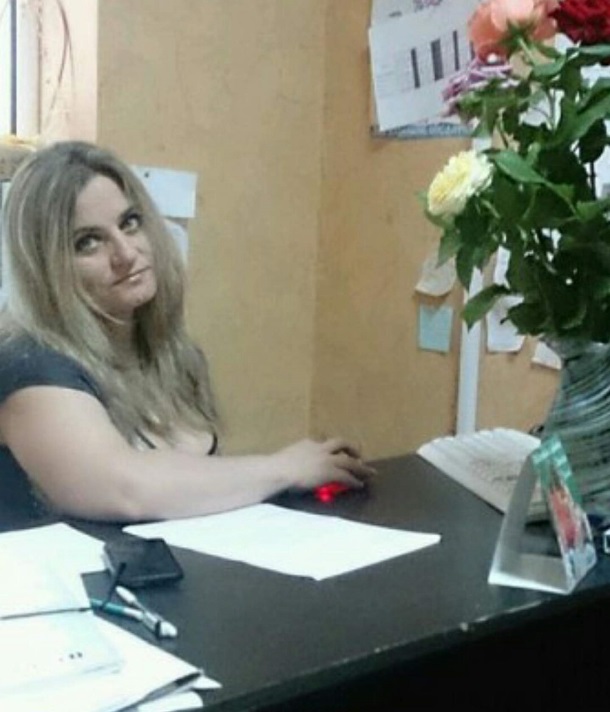 